TITLE OF THE RESEARCH PROPOSAL:  AUTHOR OF THE RESEARCH PROPOSAL:ABSTRACT OF THE RESEARCH PROPOSAL GENERAL DESCRIPTION OF THE RESEARCH PROPOSALAIMS, RESEARCH STRATEGIES AND EXPECTED OUTCOMES OF THE RESEARCH PROPOSALTANGIBLE PROSPECTS AND APPLICABILITY OF THE RESEARCH PROPOSAL (in particular, in terms of energy and environmental sustainability)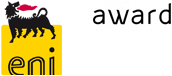 ENI AWARD 2020CANDIDATURE PROPOSAL - RESEARCHDebut in Research: Young Talents from Africa__________________________________________________________________________________________________________________________________________________________________________________SURNAMEFORENAMEPRESENT AFFILIATION (if any) AND POSITION_________________________________________________________________________________________________________________________________________________________________________________________________________________________________________________________________________________________________________________________________________________________________________________________________________________________________________________________________________________________________________________________________________________________________________________________________________________________________________________________________________________________________________________________________________________________________________________________________________________________________________________________________________________________________________________________________________________________________________________________________________________________________________________________________________________________________________________________________________________________________________________________________________________________________________________________________________________________________________________________________________________________________________________________________________________________________________________________________________________________________________________________________________________________________________________________________________________________________________________________________________________________________________________________________________________________________________________________________________________________________________________________________________________________________________________________________________________________________________________________________________________________________________________________________________________________________________________________________________________________________________________________________________________________________________________________________________________________________________________________________________________________________________________________________________________________________________________________________________________________________________________________________________________________________________________________________________________________________________________________________________________________________________________________________________________________________________________________________________________________________________________________________________________________________________________________________________________________________________________________________________________________________________________________N.B.:a. Candidatures must be compulsorily presented in English.b. Documents downloaded from the web site https://www.eni.com/enipedia/en_IT/business-model/awards-recognition/eni-award-announcement-2020.page must be sent to the Scientific Secretariat before 22 NOVEMBER 2019 no later than 5.00 pm CET (Central European Time), as requested in the Official Announcement.ENI AWARD SCIENTIFIC SECRETARIATFondazione Eni Enrico MatteiCorso Magenta 63I-20123 MilanoTel: +39-02.52036934 switchboardFax: +39 02 43986856e-mail: eniaward@feem.itwebsite:https://www.eni.com/enipedia/en_IT/business-model/awards-recognition/eni-award-announcement-2020.page